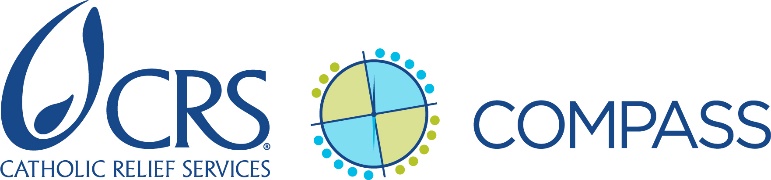 Lista de control para la gestión de desempeño con el personal de proyecto: Áreas de enfoque especialINSTRUCCIONES: Supervisores podrán utilizar esta lista de control, según sea útil, al orientar y evaluar el desempeño de los miembros de un equipo de proyecto (personal de programas, finanzas, otras operaciones que apoyan al proyecto, así como los directores de operaciones y directores de programación). Los siguientes puntos no cubren todas las múltiples responsabilidades de los diferentes miembros del equipo de proyecto; más bien, se concentran en los aspectos de la gestión de proyecto que suelen presentar mayores retos o tienen mucha influencia en el éxito del proyecto. Agregar a la lista según sea necesario para reflejar los retos específicos del proyecto o contexto que usted y el personal que supervisa deberán monitorear durante el año de desempeño. Utilizar esta herramienta en conjunto con las herramientas del Sistema de gestión de desempeño integral de CRS.  Oficiales de campo / (altos) oficiales de proyectoGestión de proyecto¿Las actividades que son responsabilidad del oficial ocurren a tiempo y conforme al presupuesto? ¿Se están realizando con alta calidad, es decir, con minuciosa preparación, implementación y cumplimiento? ¿El oficial identifica los problemas que podrían llevar a demoras o indicar que hay necesidad de hacer cambios en la programación del proyecto o su metodología?¿El oficial está monitoreando las dinámicas del proyecto, tanto positivas como negativas, y tratando temas de riesgo y problemas con el gerente de proyecto según sea apropiado?Relaciones con el socio y gobierno comunitario/local¿El oficial se comunica de manera respetuosa y clara? ¿El oficial está reflexionando sobre actividades y problemas en conjunto y de manera constructiva con el socio y la comunidad? Presentar informes de MEAL ¿El oficial está contribuyendo insumos presentándolos de forma completa y de manera oportuna? ¿El oficial está trabajando efectivamente con socios para garantizar que los socios entreguen informes completos y de manera oportuna?gerentes de Proyecto, gerentes de programa, DIRECTORES de PROYECTOs, directores adjuntosGestión del personal ¿El gerente identifica y responde a las necesidades del personal (capacidad y recursos para cumplir las responsabilidades del proyecto y bienestar general)?¿El gerente lleva control del progreso y los resultados de los miembros de personal?Gestión y desarrollo del proyecto¿El gerente crea las condiciones para la comunicación del equipo y los socios para maximizar el impacto del proyecto, identificar y manejar riesgos y problemas, encontrar la vinculación entre proyectos, y continuamente mejorar los abordajes de proyecto? ¿El gerente garantiza que las actividades de proyecto se adhieran a los estándares de gestión de proyectos de CRS? ¿El gerente garantiza que el proyecto cumpla de manera oportuna, dentro del alcance y de acuerdo con el presupuesto?Relaciones con los socios y la comunidad/el gobierno ¿El gerente garantiza que las interacciones sean respetuosas y mutuas a todo nivel de la relación institucional? ¿El gerente trabaja con el socio para abordar necesidades fundamentales de fortalecimiento de capacidades además de las necesidades de fortalecimiento de capacidades específicas del proyecto?  ¿El gerente ayuda al personal de programa de país con obstáculos en el trabajo con gobiernos locales y comunidades?Acercamiento con donantes y rendición de cuentas ¿El gerente identifica y transmite (primero al personal de proyecto, supervisor y equipo directivo superior según sea apropiado, luego al donante según la estrategia acordada) los éxitos y desafíos del proyecto? ¿El gerente comprende y responde a los requisitos y las prioridades del donante (p. ej., tasa de gasto, apalancamiento, reconocimiento y marcación (branding), alcanzar números de beneficiarios)? ¿El gerente comprende cómo promover el cumplimiento de los requisitos del donante?Director de programas, director de operaciones  (Puntos Aplicables DE la lista anterior de PM/COP/DCOP, Y Lo siguiente)Colaboración¿El HoP/HoOps promueve comunicación y colaboración efectiva entre el personal del proyecto de programas, finanzas y otras operaciones?Análisis, aprendizaje y presentación de informes ¿El HoP/HoOps revisa periódicamente los informes y le ayuda al personal a mejorar la calidad de los informes del proyecto? ¿El HoP/HoOps brinda apoyo al equipo de proyecto para profundizar su análisis de los datos del proyecto (de finanzas, programas y otras operaciones, p. ej., cadenas de suministro) y a mejorar la calidad de la toma de decisiones basada en evidencia?Calidad programática y de gestión ¿El HoP/HoOps trabaja con el personal de proyecto para identificar y abordar áreas que necesitan de apoyo para garantizar que se cumplan los estándares de gestión de proyectos de CRS y los estándares y requisitos del donante en cuanto a programación técnica, gestión financiera del proyecto y gestión de otros recursos? Finanzas y OTRO personal operativo Sistemas ¿Los sistemas financieros y de otras operaciones del proyecto de CRS y los socios están establecidos y se usan según las políticas y los requisitos de CRS y el donante? ¿Los socios comprenden a cabalidad los requisitos y procesos financieros y operativos del proyecto y las razones de dichos procesos? ¿CRS ha apoyado a los socios para que se ajusten plantillas o sistemas según se requiera para cumplir con los requisitos del proyecto?¿Los socios han recibido el apoyo necesario para poder cumplir con los requisitos operativos del proyecto? Análisis y presentación de informes ¿El personal financiero o de otras operaciones prepara informes claros y oportunos, de conformidad con los requisitos de CRS y del donante?  ¿El personal de finanzas y otras operaciones contribuye activamente al análisis de riesgos y problemas del proyecto en el contexto operativo del proyecto, tanto a nivel externo como interno (relativo a la planificación, el gasto y la gestión de recursos)?